Муниципальное АВТОНОМНОЕ ДОШКОЛЬНОЕ ОБРАЗОВАТЕЛЬНОЕ Учреждение ДЕТСКИЙ САД № 134 ГОРОДА ТЮМЕНИ(МАДОУ д/с № 134 города Тюмени)«Игры и упражнения для преодоления дисграфии»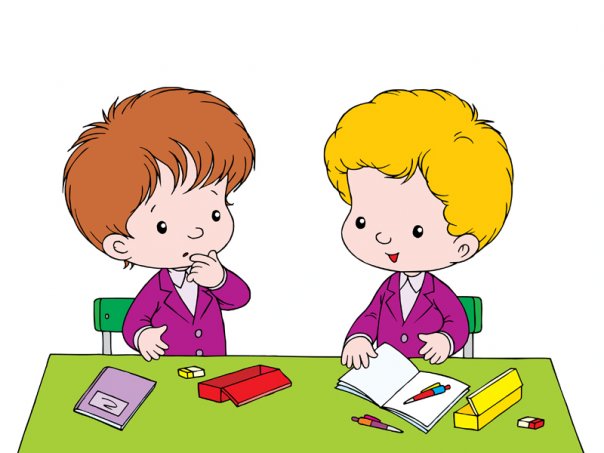                                       Материал    подготовила:                       учитель-логопед  высшей квалификационной категории                                               Баранова Евгения Петровна"Дешифровщики"Каждую букву обозначаем какой-нибудь цифрой. Записываем слово цифрами, а ребенок должен расшифровать и записать слово."Словесный мяч"
Один игрок говорит слово, а второй должен продолжить, называя слово на последнюю букву прозвучавшего слова: автобус – слово – окно и т. д. Называем слова не только на последнюю, но и на предпоследнюю букву, на вторую, на третью с конца и т. п."Магазин"
Подбираем картинки определенных предметов или животных, например, ЯБЛОКО, а затем "продаем" их, "рекламируя" по каждой букве:
я – яркое;                  
б – большое;          
л – любимое;            
о – огромное!;            
к – круглое;
о – очень вкусное!«Словесные цепочки»В процессе игры составляются цепочки слов так, чтобы первый слог последующего слова повторял последний слог предыдущего, например: арбуз – бузина – народ - родник – никель и т. д.“Буквы перепутались”В словах меняем буквы местами. Предлагаем ребенку восстановить правильный порядок букв.“Найди букву”Ежедневно в течение 5 мин (не больше) ребенок в любом тексте (кроме газетного) зачеркивает заданные буквы. Начинать надо с одной гласной, затем перейти к согласным. Варианты могут быть самые разные. Например: букву а зачеркнуть, а букву о обвести. Можно давать парные согласные, а также те, в произношении которых или в их различии у ребенка имеются проблемы.«Древнерусское письмо»Диктуем слова, которые ребенок записывает только согласными, обозначая гласные черточкой. При такой записи предложение "Отважный Миша бежит от мыши." будет выглядеть следующим образом:
_тв_жн_й    М_ш_    б_ж_т    _т   м_ш_.
Сразу же предлагаем записать это же предложение только гласными, ставя черточку на месте согласных: 
о_ _а_ _ы  _и_а   _е_и_   о_  _ ы_и.Упражнение "Орфографическое письмо". Чрезвычайно важный и ничем не заменимый прием: всё, что пишется, проговаривается пишущим вслух в момент написания и так, как оно пишется, с подчеркиванием, выделением слабых позиций, называнием орфограмм. Важно отчетливо проговаривать также конец слова, поскольку для дисграфика дописать слово до конца трудно."Пропущенные буквы".Выполняя это упражнение, предлагается пользоваться текстом-подсказкой, где все пропущенные буквы на своих местах. Упражнение развивает внимание и уверенность навыка письма.
Например: Бр.т С.ргей шел с о..оты и н.ткн.лся на ёж..к.. Брат Сергей шел с охоты и наткнулся на ёжика.«Лабиринты»
Лабиринты хорошо развивают крупную моторику (движения руки и предплечья), внимание, безотрывную линию. Следите, чтобы ребенок изменял положение руки, а не листа бумаги.Занимаясь с ребенком, помните несколько основных правил:На всем протяжении  занятий ребенку необходим режим благоприятствования. После многочисленных двоек и троек, неприятных разговоров дома он должен почувствовать хоть маленький, но успех.Не заставляйте ребенка переписывать много раз домашние задания, это не только нанесет вред здоровью ребенка, но и поселит в нем неуверенность, а также увеличит количество ошибок.Помните, что нельзя давать упражнения, в которых текст написан с ошибками (подлежащими исправлению).Подход “больше читать и писать” успеха не принесет. Лучше меньше, но качественнее. Не читайте больших текстов и не пишите больших диктантов с ребенком. На первых этапах должно быть больше работы с устной речью: упражнения на развитие фонематического восприятия, звуковой анализ слова. Многочисленные ошибки, которые ребенок с дисграфией неизбежно допустит в длинном диктанте, только зафиксируются в его памяти как негативный опыт.Не ругайте ребенка и не огорчайтесь, когда у него что-то не получается.Очень важно не показывать ребенку свою эмоциональную вовлеченность: не злиться, не раздражаться и не радоваться слишком бурно. Лучше гармоничное состояние спокойствия и уверенности в успехе – оно гораздо более будет способствовать устойчивым хорошим результатам.Создавайте у ребенка установку на успех.Предупреждение: "Не делай ошибок!" – неэффективно.Правильная установка звучит так:"Я запомню эти слова! Я буду писать правильно!"